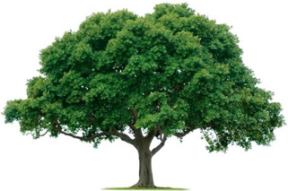 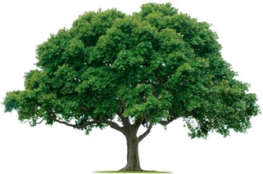 OAKRIDGE NEIGHBORHOOD ASSOCIATIONMonthly Board Meeting Monday, September 9, 2019 at 7:00 P.M.David & Sharon Parrish’s House(2526 Pepperidge Drive)Board Meeting MinutesCALL TO ORDER: Quorum (9 members present or 7 members for decisions under $500)See attached list of attendees.  A quorum was met.  The meeting opened at 7:02 PM.  MINUTES: Sharon Parrish, SecretaryJuly 1, 2019 – Board Meeting.  These minutes were motioned for approval by David Parrish, seconded by Keith Engler and approved unanimously.  Scott Barnes said he would make name tags for the new Board members.  BUSINESS:The Board agreed to invite Officer Tommy Barnes and Councilman Dylan Hedrick to speak at the General meeting on Thursday, September 26, 2019.  Refreshments will be provided.  The meeting will be at the Achievement Center of Texas.Following the guest speakers, we will have our normal presentations of the May General meeting minutes, financial/membership information, environmental and event reports and any information from the District Directors.UPDATES: Several potential EVENTS were presented by Sherri Rutherford:Holiday meals for Fire Stations #3 and #11.  Mark Edwards typically handles the Thanksgiving meals, and David and Sharon Parrish handle Christmas.  The meals are approximately $100.00 per station.  Jane Meyers will follow up with the Daytimers to see if they will provide desserts as in years past.  Caroling in the Neighborhood and After Party.  This is scheduled for Sunday, December 8, 2019 from 5: 00 – 8:30 PM.  Volunteers are needed to be the host home (starting point and after party), singers and residents who would like singers at their homes.Spring Fling.  Scheduled for May 16 or 17, 2020 from 1:00-5:00 PM.  We will solicit a number of cultural activities to reflect our neighborhood diversity and have tables for membership, vendors, Daytimers, animal services and security demos.  Hamburgers and hotdogs with fixings and desserts will be provided.Block Parties.  Potential dates are proposed for May and June 2020.  There are several activity suggestions to consider.A review of holiday decorations at the entrances and bridge were discussed.  These decorations are put up the week after Thanksgiving and taken down the first week of January.  We also talked about having a home decorating contest with unbiased voters(s).  We may need to determine categories of decorating themes.ENVIRONMENTAL:  David Parrish reported that on September 14, 2019 there will be clean up work at the Richland/Shiloh entrance.  This will be followed at later dates for Winding Oaks and Diamond Oaks.  David has asked our landscaper for a quote for weeding.MEMBERSHIP/COMMUNICATION:  Jane Mayers reported that we have 324 new supporters (members) and a lot of funds dedicated to beautification.  One Vietnamese family told her that they really liked the hello/welcome border (in many languages) on the newsletter.  Next month welcome bags will be distributed to the District Directors. TREASURY:  Keith Engler presented a financial summary for the Board.  All funds remaining from last year have been spent.  Keith spoke about the funds dedicated to beautification; we need to find out who owns the islands at Ridge Oak and Laurel Oaks.  We should talk with some Master Gardeners for landscape ideas.  See attached. CRIME WATCH:  Joan Nichols reported that we’ve had a good summer, crime is down, but open car doors with keys in the cars continues to be the most frequent issue.  We have two new Citizens on Patrol volunteers, Dottie and Sue Ratcliffe.  We have increased our COP patrols.  October 1, 2019 is National Night Out from 6:00 -7:30 PM.  A chili cook off starting at 6:00PM was proposed.ADJOURN:  The meeting adjourned at 8:58 PM.             NEXT BOARD MEETINGDate: Monday, October 7, 2019 Time: 7:00 PMLocation: David and Sharon Parrish, 2526 Pepperidge Drive NEXT GENERAL MEMBERSHIP MEETINGDate: Thursday, September 26, 2019Time: 7:00 PMLocation: Achievement Center of Texas